МИНИСТЕРСТВО СЕЛЬСКОГО ХОЗЯЙСТВА, ПИЩЕВОЙ И ПЕРЕРАБАТЫВАЮЩЕЙ ПРОМЫШЛЕННОСТИ КАМЧАТСКОГО КРАЯПРИКАЗ № 29/106г. Петропавловск-Камчатский			          « 03 » сентября 2018 годаВ целях уточнения отдельных положений приказа Министерства сельского хозяйства, пищевой и перерабатывающей промышленности Камчатского края от 27 января 2014 г. N 29/17 "Об утверждении Порядка предоставления субсидий на возмещение части транспортных расходов, связанных с доставкой пищевой продукции собственного производства в другие субъекты Российской Федерации" (далее – Приказ), в соответствии с требованием прокуратуры Камчатского края от 15.08.2018 №7/4-11-2018 ПРИКАЗЫВАЮ:В приложение № 1 к Приказу внести следующие изменения:Пункт 2 части 10 изложить в новой редакции: «2) В случае принятия решения об отказе в предоставлении субсидии Минсельхозпищепром Камчатского края в течение срока рассмотрения документов, установленного настоящей частью, письменно уведомляет Получателя субсидии с пояснением причин отказа.»; В части 11 слова «принятия решения о перечислении субсидии» заменить словами «принятия решения о предоставлении субсидии». Настоящий приказ вступает в силу через 10 дней после дня его официального опубликования и распространяется на правоотношения возникшие с 01 января 2018 года.И. о. Министра	  В.П. Черныш 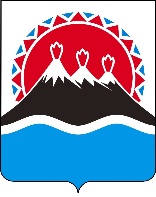 О внесении изменений в Приложение №1 приказа Министерства сельского хозяйства, пищевой и перерабатывающей промышленности Камчатского края от 27 января 2014 г. N 29/17 «Об утверждении Порядка предоставления субсидий на возмещение части транспортных расходов, связанных с доставкой пищевой продукции собственного производства в другие субъекты Российской Федерации»